ДНЕВНИК ПРАКТИЧЕСКОЙ ПОДГОТОВКИ ОРДИНАТОРАФ.И.О. ______________________________________________________________________Специальность:31.08.70 ЭндоскопияГод обучения: 1 год / 2 год База практики: _______________________________________________________________(название медицинской организации)Руководитель практики НИИ МПС: _________________________________________(Ф.И.О., должность, звание) Начало ординатуры 							Окончание ординатуры«01» сентября 20       г.						«31» августа 20           г.Красноярск Дневник предназначен для контроля практической деятельности ординатора на клинических базах и составлен согласно учебному плану и в соответствии с федеральными государственными образовательными стандартами.Правила ведения дневникаДневник ординатора является документом, определяющим объём выполненной практической работы и заполняется на основании фактически выполненной работы.Дневник заполняется согласно индивидуальному графику практической подготовки ординатора. Дневник подписывается руководителем (заведующим) на базе прохождения практики и заверяется печатью организации.В дневнике обязательно фиксируются: выполненные манипуляции, изученная литература, посещенные конференции, дежурства, санитарно-просветительская работа и др.Итоговым результатом освоения цикла практической подготовки является заполненная история болезни (тематический больной). История болезни сдается для оценивания руководителю практической подготовки НИИ МПС. Выставляется оценка и подпись руководителя практики по институту. После каждого цикла практической подготовки ординатор обязан получить характеристику, подписанную руководителем (заведующим) на базе прохождения практики и заверенную печатью организации.Дневник является обязательным документом для представления комиссии при сдаче ГИА.РАБОТА НА БАЗЕ ПРАКТИЧЕСКОЙ ПОДГОТОВКИНазвание цикла______________________________________________________________ (согласно графику практической подготовки)База практики: ______________________________________________________________(название медицинской организации)Отделение:__________________________________________________________________Сроки прохождения__________________________________________________________(согласно графику практической подготовки)Руководитель/заведующий отделением _______________________________________							(Ф.И.О.)Перечень курируемых пациентовВ таблицу вносим всех пациентов с которыми вы работали, Фамилию Имя Отчество указываем аббревиатурой ( Петрова Ангелина Юрьевна – П.А.Ю.). Проведение эндоскопических исследований при оказании первичной медико-санитарной помощи, специализированной, в том числе высокотехнологичной, скорой, в том числе скорой специализированной, паллиативной медицинской помощи, медицинской помощи при санаторно-курортном лечении.Врач в своей работе руководствуется:Профессиональным стандартом «врач-эндоскопист». Приказ № 471н от 14 июля 2021г. Порядками оказания медицинской помощи пациентам с заболеваниями желудочно-кишечного тракта, органов дыхания.Клиническими рекомендациями по оказанию медицинской помощи пациентам с заболеваниями желудочно-кишечного тракта, с заболеваниями нижних дыхательных путей.Стандартами оказания специализированной медицинской помощи с применением эндоскопических вмешательств пациентам с заболеваниями и (или) состояниями желудочно-кишечного тракта, нижних дыхательных путей.Перечень практических умений и навыков по специальности (уровень выполнения):I	–	профессионально ориентируется по данному вопросу.II	–	может использовать приобретенные навыки под руководством специалиста.III	–	может самостоятельно применять приобретенные навыки.С врачами обсуждены манипуляции:Конференции, научные общества, симпозиумы, клинические разборы, семинары, посещенные в течение циклаЗаведующий отделением Ф.И.О.____________ /________________ (подпись)Печать организации НАУЧНО-ИССЛЕДОВАТЕЛЬСКИЙ ИНСТИТУТ МЕДИЦИНСКИХ ПРОБЛЕМ СЕВЕРАФедерального государственного бюджетного научного учреждения«Федеральный исследовательский центр «Красноярский научный центр Сибирского отделения Российской академии наук»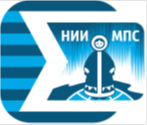 № п/пФ И О пациента, возрастили № истории болезниДиагноз12345678910111213n№Трудовые действия и умения Трудовые действия и умения Кол-воКол-воКол-во№Трудовые действия и умения Трудовые действия и умения IIIIIIПроведение эндоскопических вмешательств у пациентов с заболеваниями и (или) состояниями желудочно-кишечного тракта.Проведение эндоскопических вмешательств у пациентов с заболеваниями и (или) состояниями желудочно-кишечного тракта.Проведение эндоскопических вмешательств у пациентов с заболеваниями и (или) состояниями желудочно-кишечного тракта.Проведение эндоскопических вмешательств у пациентов с заболеваниями и (или) состояниями желудочно-кишечного тракта.Проведение эндоскопических вмешательств у пациентов с заболеваниями и (или) состояниями желудочно-кишечного тракта.Проведение эндоскопических вмешательств у пациентов с заболеваниями и (или) состояниями желудочно-кишечного тракта.Собирал (а) и интерпретировал (а) жалобы, анамнез жизни и заболевания пациентов (их законных представителей) с заболеваниями и (или) состояниями желудочно-кишечного тракта.Собирал (а) и интерпретировал (а) жалобы, анамнез жизни и заболевания пациентов (их законных представителей) с заболеваниями и (или) состояниями желудочно-кишечного тракта.Интерпретировал (а) и анализировать информацию, полученную от пациентов (их законных представителей) с заболеваниями и (или) состояниями желудочно-кишечного тракта, результаты осмотров врачами-специалистами, лабораторных, лучевых и инструментальных методов исследований.Интерпретировал (а) и анализировать информацию, полученную от пациентов (их законных представителей) с заболеваниями и (или) состояниями желудочно-кишечного тракта, результаты осмотров врачами-специалистами, лабораторных, лучевых и инструментальных методов исследований.Определял (а) медицинские показания и медицинские противопоказания к проведению эндоскопических вмешательств пациентам с заболеваниями и (или) состояниями желудочно-кишечного тракта.Определял (а) медицинские показания и медицинские противопоказания к проведению эндоскопических вмешательств пациентам с заболеваниями и (или) состояниями желудочно-кишечного тракта.Выполнять эндоскопические вмешательства у пациентов с заболеваниями и (или) состояниями желудочно-кишечного тракта:Выполнять эндоскопические вмешательства у пациентов с заболеваниями и (или) состояниями желудочно-кишечного тракта:Выполнять эндоскопические вмешательства у пациентов с заболеваниями и (или) состояниями желудочно-кишечного тракта:Выполнять эндоскопические вмешательства у пациентов с заболеваниями и (или) состояниями желудочно-кишечного тракта:Выполнять эндоскопические вмешательства у пациентов с заболеваниями и (или) состояниями желудочно-кишечного тракта:эзофагоскопию;эзофагоскопию;интестиноскопию одно (двухбаллонную);интестиноскопию одно (двухбаллонную);тонкокишечную эндоскопию видеокапсульную;тонкокишечную эндоскопию видеокапсульную;увеличительное эндоскопическое исследование слизистой органов желудочно-кишечного тракта;увеличительное эндоскопическое исследование слизистой органов желудочно-кишечного тракта;конфокальное микроэндоскопическое исследование слизистой органов желудочно-кишечного тракта;конфокальное микроэндоскопическое исследование слизистой органов желудочно-кишечного тракта;аутофлюоресцентное эндоскопическое исследование органов желудочно-кишечного тракта;аутофлюоресцентное эндоскопическое исследование органов желудочно-кишечного тракта;узкоспектральное NBI-исследование органов желудочно-кишечного тракта;узкоспектральное NBI-исследование органов желудочно-кишечного тракта;эндоскопическое исследование органов желудочно-кишечного тракта в режиме интеллектуального цветового выделения (FICE);эндоскопическое исследование органов желудочно-кишечного тракта в режиме интеллектуального цветового выделения (FICE);хромоскопию, контрастное исследование органов желудочно-кишечного тракта;хромоскопию, контрастное исследование органов желудочно-кишечного тракта;доставку видеокапсулы в желудочно-кишечный тракт эндоскопической;доставку видеокапсулы в желудочно-кишечный тракт эндоскопической;13С-уреазный дыхательный тест на Helicobacter Pylori; биопсию слизистой органов желудочно-кишечного тракта;13С-уреазный дыхательный тест на Helicobacter Pylori; биопсию слизистой органов желудочно-кишечного тракта;биопсию пищевода с помощью эндоскопии;биопсию пищевода с помощью эндоскопии;биопсию желудка с помощью эндоскопии;биопсию желудка с помощью эндоскопии;биопсию двенадцатиперстной кишки с помощью эндоскопии;биопсию двенадцатиперстной кишки с помощью эндоскопии;установку назогастрального зонда;установку назогастрального зонда;установку назоинтестинального зонда;установку назоинтестинального зонда;эзофагоскопию трансназальную;эзофагоскопию трансназальную;эзофагогастродуоденоскопию;эзофагогастродуоденоскопию;эзофагогастродуоденоскопию со стимуляцией желчеотделения;эзофагогастродуоденоскопию со стимуляцией желчеотделения;эзофагогастродуоденоскопию флюоресцентную;эзофагогастродуоденоскопию флюоресцентную;эзофагогастродуоденоскопию с введением лекарственных препаратов;эзофагогастродуоденоскопию с введением лекарственных препаратов;эзофагогастродуоденоскопию трансназальную;эзофагогастродуоденоскопию трансназальную;установку назоинтестинального зонда;установку назоинтестинального зонда;эзофагогастроскопию;эзофагогастроскопию;эзофагогастроскопию трансназальную;эзофагогастроскопию трансназальную;эзофагогастроинтестиноскопию;эзофагогастроинтестиноскопию;эзофагогастроинтестиноскопию трансназальную;эзофагогастроинтестиноскопию трансназальную;интестиноскопию;интестиноскопию;биопсию тонкой кишки эндоскопическую;биопсию тонкой кишки эндоскопическую;колоноскопию;колоноскопию;видеоколоноскопию;видеоколоноскопию;колоноскопию с введением лекарственных препаратов;колоноскопию с введением лекарственных препаратов;толстокишечную эндоскопию видеокапсульную;толстокишечную эндоскопию видеокапсульную;аноскопию;аноскопию;ректороманоскопию;ректороманоскопию;сигмоскопию;сигмоскопию;ректосигмоидоскопию;ректосигмоидоскопию;ректосигмоидоскопию с введением лекарственных препаратов;ректосигмоидоскопию с введением лекарственных препаратов;биопсию ободочной кишки эндоскопическую;биопсию ободочной кишки эндоскопическую;биопсию сигмовидной кишки с помощью видеоэндоскопических технологий;биопсию сигмовидной кишки с помощью видеоэндоскопических технологий;биопсию прямой кишки с помощью видеоэндоскопических технологий;биопсию прямой кишки с помощью видеоэндоскопических технологий;эндосонографию панкреатобиллиарной зоны;эндосонографию панкреатобиллиарной зоны;эндосонографию желудка;эндосонографию желудка;эндосонографию двенадцатиперстной кишки;эндосонографию пищевода;эндосонографию двенадцатиперстной кишки;эндосонографию пищевода;эндосонографию толстой кишки;эндосонографию толстой кишки;эндосонографию прямой кишки;эндосонографию прямой кишки;эзофагогастродуоденоскопию с электрокоагуляцией кровоточащего сосуда;эзофагогастродуоденоскопию с электрокоагуляцией кровоточащего сосуда;видеоэндоскопическую колпачковую резекцию слизистой желудочно-кишечного тракта;видеоэндоскопическую колпачковую резекцию слизистой желудочно-кишечного тракта;видеоэндоскопическую петлевую резекцию слизистой желудочно-кишечного тракта;видеоэндоскопическую петлевую резекцию слизистой желудочно-кишечного тракта;видеоэндоскопическое лигирование основания малигнизированного полипа;видеоэндоскопическое лигирование основания малигнизированного полипа;бужирование пищевода эндоскопическое;бужирование пищевода эндоскопическое;стентирование пищевода;стентирование пищевода;эндоскопическую кардиодилятацию пищевода механическим кардиодилятатором;эндоскопическую кардиодилятацию пищевода механическим кардиодилятатором;эндоскопическую кардиодилятацию пищевода баллонным кардиодилятатором;эндоскопическую кардиодилятацию пищевода баллонным кардиодилятатором;эндоскопическую резекцию слизистой пищевода;эндоскопическую резекцию слизистой пищевода;аргоноплазменную абляцию подслизистых опухолей (очагов метаплазии) пищевода;аргоноплазменную абляцию подслизистых опухолей (очагов метаплазии) пищевода;эндоскопическую резекцию слизистой желудка;эндоскопическую резекцию слизистой желудка;эндоскопическое удаление подслизистых образований желудка;эндоскопическое удаление подслизистых образований желудка;эндоскопическое удаление полипов из пищевода;эндоскопическое удаление полипов из пищевода;эндоскопическое удаление подслизистых образований пищевода;эндоскопическое удаление подслизистых образований пищевода;эндоскопическое удаление инородных тел пищевода;эндоскопическое удаление инородных тел пищевода;эндоскопическую эзофагодивертикулостомию;эндоскопическую эзофагодивертикулостомию;эндоскопическую имплантацию баллона в желудок;эндоскопическую имплантацию баллона в желудок;эндоскопическое извлечение баллона из желудка;эндоскопическое извлечение баллона из желудка;эндоскопическое удаление инородных тел из желудка;эндоскопическое удаление инородных тел из желудка;эндоскопическое электрохирургическое удаление новообразования пищевода;эндоскопическое электрохирургическое удаление новообразования пищевода;эндоскопическое электрохирургическое удаление новообразования желудка;эндоскопическое электрохирургическое удаление новообразования желудка;эндоскопическое лигирование варикозных расширений пищевода;эндоскопическое лигирование варикозных расширений пищевода;эндоскопическое электрохирургическое удаление новообразования тонкой кишки;эндоскопическое электрохирургическое удаление новообразования тонкой кишки;эндоскопическую резекцию слизистой тонкой кишки;эндоскопическую резекцию слизистой тонкой кишки;удаление полипа тонкой кишки эндоскопическое;удаление инородных тел из тонкой кишки эндоскопическое;удаление полипа тонкой кишки эндоскопическое;удаление инородных тел из тонкой кишки эндоскопическое;эндопротезирование толстой кишки;эндопротезирование толстой кишки;эндоскопическую резекцию слизистой толстой кишки;эндоскопическую резекцию слизистой толстой кишки;устранение грыжи пищеводного отверстия диафрагмы с использованием видеоэндоскопических технологий;устранение грыжи пищеводного отверстия диафрагмы с использованием видеоэндоскопических технологий;эндоскопическое стентирование при опухолевом стенозе;эндоскопическое стентирование при опухолевом стенозе;эндоскопическое бужирование стриктур анастомозов;эндоскопическое бужирование стриктур анастомозов;эндоскопическую дилятацию стриктур анастомозов;эндоскопическую дилятацию стриктур анастомозов;эндоскопическую остановку кровотечения с помощью лазерной фотокоагуляции;эндоскопическую остановку кровотечения с помощью лазерной фотокоагуляции;эндоскопическое облучение лазером при заболеваниях пищевода, желудка, двенадцатиперстной кишки;эндоскопическое облучение лазером при заболеваниях пищевода, желудка, двенадцатиперстной кишки;эндоскопическую аргоноплазменную коагуляцию при новообразованиях пищевода;эндоскопическую аргоноплазменную коагуляцию при новообразованиях пищевода;эндоскопическую аргоноплазменную коагуляцию при новообразованиях желудка;эндоскопическую аргоноплазменную коагуляцию при новообразованиях желудка;эндоскопическую Nd:YAG лазерную коагуляцию при новообразованиях пищевода;эндоскопическую Nd:YAG лазерную коагуляцию при новообразованиях пищевода;эндоскопическую Nd:YAG лазерную коагуляцию при новообразованиях желудка;эндоскопическую Nd:YAG лазерную коагуляцию при новообразованиях желудка;эндоскопическую фотодинамическую терапию при новообразованиях пищевода;эндоскопическую фотодинамическую терапию при новообразованиях пищевода;эндоскопическую фотодинамическую терапию при новообразованиях желудка;эндоскопическую фотодинамическую терапию при новообразованиях желудка;эндоскопическую аргоноплазменную коагуляцию при новообразованиях тонкой кишки;эндоскопическую аргоноплазменную коагуляцию при новообразованиях тонкой кишки;эндоскопическую Nd:YAG лазерную коагуляцию при новообразованиях тонкой кишки;эндоскопическую Nd:YAG лазерную коагуляцию при новообразованиях тонкой кишки;эндоскопическую фотодинамическую терапию при новообразованиях тонкой кишки;эндоскопическую фотодинамическую терапию при новообразованиях тонкой кишки;эндоскопическое удаление ворсинчатых опухолей толстой кишки;эндоскопическое удаление ворсинчатых опухолей толстой кишки;эндоскопическое электрохирургическое удаление новообразования толстой кишки;эндоскопическое электрохирургическое удаление новообразования толстой кишки;удаление инородных тел из толстой кишки эндоскопическое;удаление инородных тел из толстой кишки эндоскопическое;эндоскопическое электрохирургическое удаление новообразования ректосигмоидного соединения;эндоскопическое электрохирургическое удаление новообразования ректосигмоидного соединения;эндоскопическое электрохирургическое удаление новообразования прямой кишки;эндоскопическое электрохирургическое удаление новообразования прямой кишки;эндоскопическое электрохирургическое удаление новообразования заднего прохода (ануса) и анального канала;эндоскопическое электрохирургическое удаление новообразования заднего прохода (ануса) и анального канала;эндоскопическое стентирование при опухолевом стенозе;эндоскопическое стентирование при опухолевом стенозе;эндоскопическое бужирование стриктур анастомозов;эндоскопическое бужирование стриктур анастомозов;эндоскопическую аргоноплазменную коагуляцию при новообразованиях толстой кишки;эндоскопическую аргоноплазменную коагуляцию при новообразованиях толстой кишки;эндоскопическую аргоноплазменную коагуляцию при новообразованиях ректосигмоидного соединения;эндоскопическую аргоноплазменную коагуляцию при новообразованиях ректосигмоидного соединения;эндоскопическую аргоноплазменную коагуляцию при новообразованиях прямой кишки;эндоскопическую аргоноплазменную коагуляцию при новообразованиях прямой кишки;эндоскопическую аргоноплазменную коагуляцию при новообразованиях заднего прохода (ануса) и анального канала;эндоскопическую аргоноплазменную коагуляцию при новообразованиях заднего прохода (ануса) и анального канала;эндоскопическую Nd:YAG лазерную коагуляцию при новообразованиях толстой кишки;эндоскопическую Nd:YAG лазерную коагуляцию при новообразованиях толстой кишки;эндоскопическую Nd:YAG лазерную коагуляцию при новообразованиях ректосигмоидного соединения;эндоскопическую Nd:YAG лазерную коагуляцию при новообразованиях ректосигмоидного соединения;эндоскопическую Nd:YAG лазерную коагуляцию при новообразованиях прямой кишки;эндоскопическую Nd:YAG лазерную коагуляцию при новообразованиях прямой кишки;эндоскопическую Nd:YAG лазерную коагуляцию при новообразованиях заднего прохода (ануса) и анального канала;эндоскопическую Nd:YAG лазерную коагуляцию при новообразованиях заднего прохода (ануса) и анального канала;эндоскопическую Nd:YAG лазерную коагуляцию опухоли;эндоскопическую Nd:YAG лазерную коагуляцию опухоли;эндоскопическую фотодинамическую терапию при новообразованиях ректосигмоидного соединения;эндоскопическую фотодинамическую терапию при новообразованиях ректосигмоидного соединения;эндоскопическую фотодинамическую терапию при новообразованиях прямой кишки;эндоскопическую фотодинамическую терапию при новообразованиях прямой кишки;эндоскопическую фотодинамическую терапию при новообразованиях толстой кишки;эндоскопическую фотодинамическую терапию при новообразованиях толстой кишки;эндоскопическую фотодинамическую терапию при новообразованиях заднего прохода (ануса) и анального канала;эндоскопическую фотодинамическую терапию при новообразованиях заднего прохода (ануса) и анального канала;эндоскопическую аргоноплазменную коагуляцию опухоли;эндоскопическую аргоноплазменную коагуляцию опухоли;эндоскопическую Nd:YAG лазерную коагуляцию опухоли;эндоскопическую Nd:YAG лазерную коагуляцию опухоли;эндоскопическое электрохирургическое удаление опухоли;эндоскопическое электрохирургическое удаление опухоли;эндоскопическую фото динамическую терапию опухолей;эндоскопическую фото динамическую терапию опухолей;эндоскопические комбинированные операции:эндоскопические комбинированные операции:электрорезекция,электрорезекция,аргоноплазменная коагуляция и фотодинамическая терапия опухолиаргоноплазменная коагуляция и фотодинамическая терапия опухолиВыполнять эндоскопические вмешательства, комбинированные с рентгенологическими и ультразвуковыми исследованиями:Выполнять эндоскопические вмешательства, комбинированные с рентгенологическими и ультразвуковыми исследованиями:Выполнять эндоскопические вмешательства, комбинированные с рентгенологическими и ультразвуковыми исследованиями:Выполнять эндоскопические вмешательства, комбинированные с рентгенологическими и ультразвуковыми исследованиями:Выполнять эндоскопические вмешательства, комбинированные с рентгенологическими и ультразвуковыми исследованиями:восходящую папиллографию фатерова сосочка;восходящую папиллографию фатерова сосочка;ретроградную холангиопанкреатографию;ретроградную холангиопанкреатографию;эндоскопическую литоэкстракцию из холедоха;эндоскопическую литоэкстракцию из холедоха;эндоскопическое эндопротезирование холедоха;эндоскопическое эндопротезирование холедоха;эндоскопическую вирсунготомию;эндоскопическую вирсунготомию;стентирование желчных протоков под видеоэндоскопическим контролем;стентирование желчных протоков под видеоэндоскопическим контролем;эндоскопическое стентирование желчных протоков при опухолевом стенозе, при стенозах анастомоза опухолевого характера под видеоэндоскопическим контролем;эндоскопическое стентирование желчных протоков при опухолевом стенозе, при стенозах анастомоза опухолевого характера под видеоэндоскопическим контролем;интервенционно-радиологическое и эндоскопическое формирование и стентирование пункционного билиодигестивного шунта при опухолевых стенозах желчевыводящих путей;интервенционно-радиологическое и эндоскопическое формирование и стентирование пункционного билиодигестивного шунта при опухолевых стенозах желчевыводящих путей;интервенционно-радиологическое и эндоскопическое формирование и стентирование пункционного билиодигестивного шунта с использованием специальных магнитных элементов при опухолевых стенозах желчевыводящих путей;интервенционно-радиологическое и эндоскопическое формирование и стентирование пункционного билиодигестивного шунта с использованием специальных магнитных элементов при опухолевых стенозах желчевыводящих путей;эндоскопическую папиллэктомию;эндоскопическую папиллэктомию;эндоскопическую антеградную папиллосфинктеротомию;эндоскопическую антеградную папиллосфинктеротомию;эндоскопическую ретроградную папиллосфинктеротомию;эндоскопическую ретроградную папиллосфинктеротомию;эндоскопическую атипичную папиллосфинктеротомию;эндоскопическую атипичную папиллосфинктеротомию;эндоскопическое бужирование и баллонную дилатацию при опухолевом стенозе общего желчного протока под эндоскопическим контролем;эндоскопическое бужирование и баллонную дилатацию при опухолевом стенозе общего желчного протока под эндоскопическим контролем;эндоскопическое стентирование главного панкреатического протока;эндоскопическое стентирование главного панкреатического протока;эндоскопическое стентирование вирсунгова протока при опухолевом стенозе под видеоэндоскопическим контролем;эндоскопическое стентирование вирсунгова протока при опухолевом стенозе под видеоэндоскопическим контролем;эндоскопическую электрокоагуляцию опухоли общего желчного протока;эндоскопическую электрокоагуляцию опухоли общего желчного протока;эндоскопическую Nd:YAG лазерную коагуляцию опухоли общего желчного протока;эндоскопическую Nd:YAG лазерную коагуляцию опухоли общего желчного протока;эндоскопическую фотодинамическую терапию опухоли общего желчного протока;эндоскопическую фотодинамическую терапию опухоли общего желчного протока;эндоскопическую комбинированную операцию (электрорезекция, аргоноплазменная коагуляция и фотодинамическая терапия) опухоли желчных протоков;эндоскопическую комбинированную операцию (электрорезекция, аргоноплазменная коагуляция и фотодинамическая терапия) опухоли желчных протоков;эндоскопическую фотодинамическую терапию опухоли вирсунгова протока;эндоскопическую фотодинамическую терапию опухоли вирсунгова протока;Применял (а) необходимые медицинские изделия для выполнения эндоскопических вмешательств.Применял (а) необходимые медицинские изделия для выполнения эндоскопических вмешательств.Оценивал (а) эффективность и безопасность применения необходимых медицинских изделий для выполнения эндоскопических вмешательств.Оценивал (а) эффективность и безопасность применения необходимых медицинских изделий для выполнения эндоскопических вмешательств.Выявлял (а) симптомы и синдромы осложнений, побочных действий, нежелательных реакций, в том числе серьезных и непредвиденных, возникших в результате эндоскопических вмешательств у пациентов с заболеваниями и (или) состояниями желудочно-кишечного тракта.Выявлял (а) симптомы и синдромы осложнений, побочных действий, нежелательных реакций, в том числе серьезных и непредвиденных, возникших в результате эндоскопических вмешательств у пациентов с заболеваниями и (или) состояниями желудочно-кишечного тракта.Обеспечивал (а) безопасность эндоскопических вмешательств у пациентов с заболеваниями и (или) состояниями желудочно-кишечного тракта.Обеспечивал (а) безопасность эндоскопических вмешательств у пациентов с заболеваниями и (или) состояниями желудочно-кишечного тракта.Оценивал (а) эффективность и безопасность проведения эндоскопических вмешательств у пациентов с заболеваниями и (или) состояниями желудочно-кишечного тракта.Оценивал (а) эффективность и безопасность проведения эндоскопических вмешательств у пациентов с заболеваниями и (или) состояниями желудочно-кишечного тракта.Оценивал (а) результаты проведения эндоскопических вмешательств у пациентов с заболеваниями и (или) состояниями желудочно-кишечного тракта.Оценивал (а) результаты проведения эндоскопических вмешательств у пациентов с заболеваниями и (или) состояниями желудочно-кишечного тракта.Оформлял (а) заключение в соответствии с порядками оказания медицинской помощи, на основе клинических рекомендаций с учетом стандартов медицинской помощи.Оформлял (а) заключение в соответствии с порядками оказания медицинской помощи, на основе клинических рекомендаций с учетом стандартов медицинской помощи.Описывал (а) и интерпретировал данные эндоскопических исследований с применением телемедицинских технологий.Описывал (а) и интерпретировал данные эндоскопических исследований с применением телемедицинских технологий.Консультировал (а) врачей-специалистов по вопросам проведения эндоскопических вмешательств, в том числе с использованием телемедицинских технологий.Консультировал (а) врачей-специалистов по вопросам проведения эндоскопических вмешательств, в том числе с использованием телемедицинских технологий.Выявлял (а) и анализировал (а) причины расхождения заключений по результатам эндоскопических вмешательств с результатами других диагностических исследований, клиническим и патолого-анатомическим диагнозом.Выявлял (а) и анализировал (а) причины расхождения заключений по результатам эндоскопических вмешательств с результатами других диагностических исследований, клиническим и патолого-анатомическим диагнозом.Оказывал (а) медицинскую помощь в неотложной и экстренной форме с применением эндоскопических вмешательств пациентам с заболеваниями и (или) состояниями желудочно-кишечного тракта.Оказывал (а) медицинскую помощь в неотложной и экстренной форме с применением эндоскопических вмешательств пациентам с заболеваниями и (или) состояниями желудочно-кишечного тракта.Проведение эндоскопических вмешательств у пациентов с заболеваниями и (или) состояниями нижних дыхательных путей.Проведение эндоскопических вмешательств у пациентов с заболеваниями и (или) состояниями нижних дыхательных путей.Проведение эндоскопических вмешательств у пациентов с заболеваниями и (или) состояниями нижних дыхательных путей.Проведение эндоскопических вмешательств у пациентов с заболеваниями и (или) состояниями нижних дыхательных путей.Проведение эндоскопических вмешательств у пациентов с заболеваниями и (или) состояниями нижних дыхательных путей.Проведение эндоскопических вмешательств у пациентов с заболеваниями и (или) состояниями нижних дыхательных путей.Собирал (а) и интерпретировал (а) жалобы, анамнез жизни и заболевания пациентов (их законных представителей) с заболеваниями и (или) состояниями нижних дыхательных путей.Собирал (а) и интерпретировал (а) жалобы, анамнез жизни и заболевания пациентов (их законных представителей) с заболеваниями и (или) состояниями нижних дыхательных путей.Интерпретировал (а) и анализировал (а) информацию, полученную от пациентов (их законных представителей) с заболеваниями и (или) состояниями нижних дыхательных путей, результаты осмотров врачами-специалистами, лабораторных, лучевых и инструментальных методов исследований.Интерпретировал (а) и анализировал (а) информацию, полученную от пациентов (их законных представителей) с заболеваниями и (или) состояниями нижних дыхательных путей, результаты осмотров врачами-специалистами, лабораторных, лучевых и инструментальных методов исследований.Определял (а) медицинские показания и медицинские противопоказания к проведению эндоскопических вмешательств пациентам с заболеваниями и (или) состояниями нижних дыхательных путей.Определял (а) медицинские показания и медицинские противопоказания к проведению эндоскопических вмешательств пациентам с заболеваниями и (или) состояниями нижних дыхательных путей.Обосновывал (а) медицинские противопоказания для эндоскопического вмешательства, оформлял (а) в медицинской документации пациента мотивированный отказ в проведении эндоскопического вмешательства, информировал (а) лечащего врача о невозможности проведения эндоскопического вмешательстваОбосновывал (а) медицинские противопоказания для эндоскопического вмешательства, оформлял (а) в медицинской документации пациента мотивированный отказ в проведении эндоскопического вмешательства, информировал (а) лечащего врача о невозможности проведения эндоскопического вмешательстваВыполнял (а) эндоскопические вмешательства у пациентов с заболеваниями и (или) состояниями нижних дыхательных путей:Выполнял (а) эндоскопические вмешательства у пациентов с заболеваниями и (или) состояниями нижних дыхательных путей:Выполнял (а) эндоскопические вмешательства у пациентов с заболеваниями и (или) состояниями нижних дыхательных путей:Выполнял (а) эндоскопические вмешательства у пациентов с заболеваниями и (или) состояниями нижних дыхательных путей:Выполнял (а) эндоскопические вмешательства у пациентов с заболеваниями и (или) состояниями нижних дыхательных путей:бронхоскопию;бронхоскопию;бронхоскопию жестким бронхоскопом рентгенохирургическую;бронхоскопию жестким бронхоскопом рентгенохирургическую;бронхоскопию аутофлюоресцентную;бронхоскопию аутофлюоресцентную;бронхоскопию с использованием ультраспектрального метода;бронхоскопию с использованием ультраспектрального метода;трахеоскопию;трахеоскопию;трахеобронхоскопию;трахеобронхоскопию;видеотрахеобронхоскопию;видеотрахеобронхоскопию;узкоспектральное эндоскопическое исследование гортани, трахеи и бронхов;узкоспектральное эндоскопическое исследование гортани, трахеи и бронхов;конфокальное микроэндоскопическое исследование слизистой гортани, трахеи и бронхов;конфокальное микроэндоскопическое исследование слизистой гортани, трахеи и бронхов;биопсию лимфатического узла с использованием видеоэндоскопических технологий;биопсию лимфатического узла с использованием видеоэндоскопических технологий;биопсию тканей трахеи под контролем трахеоскопического исследования;биопсию тканей трахеи под контролем трахеоскопического исследования;биопсию легких при бронхоскопии;биопсию легких при бронхоскопии;биопсию аспирационную из нижних дыхательных путей;биопсию аспирационную из нижних дыхательных путей;бронхо-альвеолярный лаваж;бронхо-альвеолярный лаваж;эндотрахеальное введение лекарственных препаратов;эндотрахеальное введение лекарственных препаратов;биопсию трахеи, бронхов при бронхоскопии;биопсию трахеи, бронхов при бронхоскопии;получение фаринго-трахеальных аспиратов;получение фаринго-трахеальных аспиратов;получение бронхо-альвеолярного лаважа;получение бронхо-альвеолярного лаважа;получение трахео-бронхиального смыва;получение трахео-бронхиального смыва;эндосонографическое исследование трахеи и бронхов;эндосонографическое исследование трахеи и бронхов;эндосонографию средостения чреспищеводнуюэндосонографию средостения чреспищеводнуюВыполнять эндоскопические вмешательства, комбинированные с рентгенологическими и ультразвуковыми исследованиями:Выполнять эндоскопические вмешательства, комбинированные с рентгенологическими и ультразвуковыми исследованиями:Выполнять эндоскопические вмешательства, комбинированные с рентгенологическими и ультразвуковыми исследованиями:Выполнять эндоскопические вмешательства, комбинированные с рентгенологическими и ультразвуковыми исследованиями:Выполнять эндоскопические вмешательства, комбинированные с рентгенологическими и ультразвуковыми исследованиями:эндоскопическое стентирование трахеи "Т-образной трубкой";эндоскопическое стентирование трахеи "Т-образной трубкой";остановку кровотечения из нижних дыхательных путей с использованием видеоэндоскопических технологий;остановку кровотечения из нижних дыхательных путей с использованием видеоэндоскопических технологий;удаление инородного тела трахеи, бронха или легкого;удаление инородного тела трахеи, бронха или легкого;эндопротезирование трахеи;эндопротезирование трахеи;эндопротезирование бронхов;эндопротезирование бронхов;эндоскопическое стентирование при опухолевом стенозе;эндоскопическое стентирование при опухолевом стенозе;эндоскопическое бужирование стриктур анастомозов;эндоскопическое бужирование стриктур анастомозов;эндоскопическую дилятацию стриктур анастомозов;эндоскопическую дилятацию стриктур анастомозов;эндоскопическую реканализацию и эндопротезирование трахеи как этапа комбинированного лечения;эндоскопическую реканализацию и эндопротезирование трахеи как этапа комбинированного лечения;эндоскопическую реканализацию и эндопротезирование бронха как этапа комбинированного лечения;эндоскопическую реканализацию и эндопротезирование бронха как этапа комбинированного лечения;эндоскопическое электрохирургическое удаление опухоли трахеи;эндоскопическое электрохирургическое удаление опухоли трахеи;эндоскопическое электрохирургическое удаление опухоли бронхов;эндоскопическое электрохирургическое удаление опухоли бронхов;эндоскопическое электрохирургическое удаление опухоли;эндоскопическое электрохирургическое удаление опухоли;эндоскопическую аргоноплазменную коагуляцию опухоли бронхов;эндоскопическую аргоноплазменную коагуляцию опухоли бронхов;эндоскопическую аргоноплазменную коагуляцию новообразований нижних дыхательных путей и легочной ткани;эндоскопическую аргоноплазменную коагуляцию новообразований нижних дыхательных путей и легочной ткани;эндоскопическую аргоноплазменную коагуляцию при новообразованиях трахеи;эндоскопическую аргоноплазменную коагуляцию при новообразованиях трахеи;эндоскопическую лазерную деструкцию опухоли трахеи;эндоскопическую лазерную деструкцию опухоли трахеи;эндоскопическую лазерную хирургию при заболеваниях трахеи;эндоскопическую лазерную хирургию при заболеваниях трахеи;эндоскопическую лазерную реканализацию и устранение дыхательной недостаточности при стенозирующей опухоли трахеи;эндоскопическую лазерную реканализацию и устранение дыхательной недостаточности при стенозирующей опухоли трахеи;эндоскопическую лазерную хирургию при заболеваниях бронхов;эндоскопическую лазерную хирургию при заболеваниях бронхов;эндоскопическую лазерную деструкцию злокачественных опухолей бронхов;эндоскопическую лазерную деструкцию злокачественных опухолей бронхов;эндоскопическую лазерную реканализацию и устранение дыхательной недостаточности при стенозирующей опухоли бронхов;эндоскопическую лазерную реканализацию и устранение дыхательной недостаточности при стенозирующей опухоли бронхов;эндоскопическую Nd:YAG лазерную коагуляцию при новообразованиях трахеи;эндоскопическую Nd:YAG лазерную коагуляцию при новообразованиях трахеи;эндоскопическую остановку кровотечения с помощью лазерной фотокоагуляции;эндоскопическую остановку кровотечения с помощью лазерной фотокоагуляции;эндоскопическую Nd:YAG лазерную коагуляцию опухоли;эндоскопическую Nd:YAG лазерную коагуляцию опухоли;эндоскопическую фотодинамическую терапию новообразований верхних дыхательных путей;эндоскопическую фотодинамическую терапию новообразований верхних дыхательных путей;поднаркозную эндоскопическую фотодинамическую терапию опухоли трахеи;поднаркозную эндоскопическую фотодинамическую терапию опухоли трахеи;эндоскопическую фотодинамическую терапию новообразований нижних дыхательных путей и легочной ткани;эндоскопическую фотодинамическую терапию новообразований нижних дыхательных путей и легочной ткани;поднаркозную эндоскопическую фотодинамическую терапию опухоли бронхов;поднаркозную эндоскопическую фотодинамическую терапию опухоли бронхов;эндоскопическую фотодинамическую терапию при новообразованиях трахеи;эндоскопическую фотодинамическую терапию при новообразованиях трахеи;эндоскопическую фотодинамическую терапию опухолей;эндоскопическую фотодинамическую терапию опухолей;эндоскопическую фотодинамическую терапию опухоли трахеи;эндоскопическую фотодинамическую терапию опухоли трахеи;эндоскопическое воздействие низкоинтенсивным лазерным излучением при заболеваниях нижних дыхательных путей и легочной ткани;эндоскопическое воздействие низкоинтенсивным лазерным излучением при заболеваниях нижних дыхательных путей и легочной ткани;эндобронхиальное воздействие низкоинтенсивным лазерным излучением при заболеваниях нижних дыхательных путей;эндобронхиальное воздействие низкоинтенсивным лазерным излучением при заболеваниях нижних дыхательных путей;эндоскопические комбинированные операции: электрорезекция, аргоноплазменная коагуляция и фотодинамическая терапия опухоли;эндоскопические комбинированные операции: электрорезекция, аргоноплазменная коагуляция и фотодинамическая терапия опухоли;эндоскопической комбинированной операции: электрорезекции, аргоноплазменную коагуляцию и фотодинамическую терапию опухоли трахеи;эндоскопической комбинированной операции: электрорезекции, аргоноплазменную коагуляцию и фотодинамическую терапию опухоли трахеи;Применял (а) необходимые медицинские изделия для выполнения эндоскопических вмешательств у пациентов с заболеваниями и (или) состояниями нижних дыхательных путей.Применял (а) необходимые медицинские изделия для выполнения эндоскопических вмешательств у пациентов с заболеваниями и (или) состояниями нижних дыхательных путей.Оказывал (а) медицинскую помощь в неотложной и экстренной форме с применением эндоскопических вмешательств пациентам с заболеваниями и (или) состояниями нижних дыхательных путей.Оказывал (а) медицинскую помощь в неотложной и экстренной форме с применением эндоскопических вмешательств пациентам с заболеваниями и (или) состояниями нижних дыхательных путей.Оценивал (а) эффективность и безопасность применения необходимых медицинских изделий для выполнения эндоскопических вмешательств у пациентов с заболеваниями и (или) состояниями нижних дыхательных путей.Оценивал (а) эффективность и безопасность применения необходимых медицинских изделий для выполнения эндоскопических вмешательств у пациентов с заболеваниями и (или) состояниями нижних дыхательных путей.Выявлял (а) симптомы и синдромы осложнений, побочных действий, нежелательных реакций, в том числе серьезных и непредвиденных, возникших в результате эндоскопических вмешательств у пациентов с заболеваниями и (или) состояниями нижних дыхательных путей.Выявлял (а) симптомы и синдромы осложнений, побочных действий, нежелательных реакций, в том числе серьезных и непредвиденных, возникших в результате эндоскопических вмешательств у пациентов с заболеваниями и (или) состояниями нижних дыхательных путей.Оценивал (а) результаты проведения эндоскопических вмешательств у пациентов с заболеваниями и (или) состояниями нижних дыхательных путей.Оценивал (а) результаты проведения эндоскопических вмешательств у пациентов с заболеваниями и (или) состояниями нижних дыхательных путей.Выявлял (а) и анализировал (а) причины расхождения заключений по результатам эндоскопических вмешательств с результатами других диагностических исследований, клиническим и патолого-анатомическим диагнозом.Выявлял (а) и анализировал (а) причины расхождения заключений по результатам эндоскопических вмешательств с результатами других диагностических исследований, клиническим и патолого-анатомическим диагнозом.Консультировать врачей-специалистов по вопросам проведения эндоскопических вмешательств, в том числе с использованием телемедицинских технологий.Консультировать врачей-специалистов по вопросам проведения эндоскопических вмешательств, в том числе с использованием телемедицинских технологий.Проведение анализа медико-статистической информации, ведение медицинской документации.Проведение анализа медико-статистической информации, ведение медицинской документации.Проведение анализа медико-статистической информации, ведение медицинской документации.Проведение анализа медико-статистической информации, ведение медицинской документации.Проведение анализа медико-статистической информации, ведение медицинской документации.Проведение анализа медико-статистической информации, ведение медицинской документации.Составлял (а) план работы и отчет о своей работе.Заполнял (а) медицинскую документацию, в том числе в форме электронного документа, контролировать качество ее ведения Проводил (а)  анализ медико-статистических показателей заболеваемости, инвалидности пациентов с хирургическими заболеваниями и (или) состояниями для оценки здоровья населенияИспользовал (а) статистические методы изучения заболеваемости в хирургии.Осуществлял (а) контроль за выполнением должностных обязанностей медицинским персоналом, находящимся в распоряжении Использовал (а) в профессиональной деятельности информационные системы в сфере здравоохранения и информационно-телекоммуникационную сеть "Интернет" Использовал (а) в работе персональные данные пациентов и сведения, составляющие врачебную тайну.Обеспечивал (а) внутренний контроль качества и безопасности медицинской деятельности.Оказание медицинской помощи в экстренной форме.Оказание медицинской помощи в экстренной форме.Оказание медицинской помощи в экстренной форме.Оказание медицинской помощи в экстренной форме.Оказание медицинской помощи в экстренной форме.Оказание медицинской помощи в экстренной форме.Распознавал (а) состояния, требующие оказания медицинской помощи в экстренной форме, в том числе клинические признаки внезапного прекращения кровообращения и (или) дыхания, требующие оказания медицинской помощи в экстренной форме Распознавал (а) состояния, требующие оказания медицинской помощи в экстренной форме, в том числе клинические признаки внезапного прекращения кровообращения и (или) дыхания, требующие оказания медицинской помощи в экстренной форме Оказывал (а) медицинскую помощь в экстренной форме пациентам при состояниях, представляющих угрозу жизни пациентов, в том числе клинической смерти (остановка жизненно важных функций организма человека (кровообращения и (или) дыхания) Оказывал (а) медицинскую помощь в экстренной форме пациентам при состояниях, представляющих угрозу жизни пациентов, в том числе клинической смерти (остановка жизненно важных функций организма человека (кровообращения и (или) дыхания) Применял (а) лекарственные препараты и медицинские изделия при оказании медицинской помощи в экстренной форме Применял (а) лекарственные препараты и медицинские изделия при оказании медицинской помощи в экстренной форме Выполнял (а) мероприятия базовой сердечно-легочной реанимации.Выполнял (а) мероприятия базовой сердечно-легочной реанимации.№п/пНаименование12nДатаТемаУчастие (присутствие, доклад, демонстрация больного и пр.)Общество эндоскопистов.ПрисутствиеЭндоскопическую Nd:YAG лазерную коагуляцию опухоли;Выступлениеn